ПОЛОЖЕНИЕо проведении физкультурно-спортивного  мероприятия по легкой атлетике  среди людей с ограниченными физическими возможностями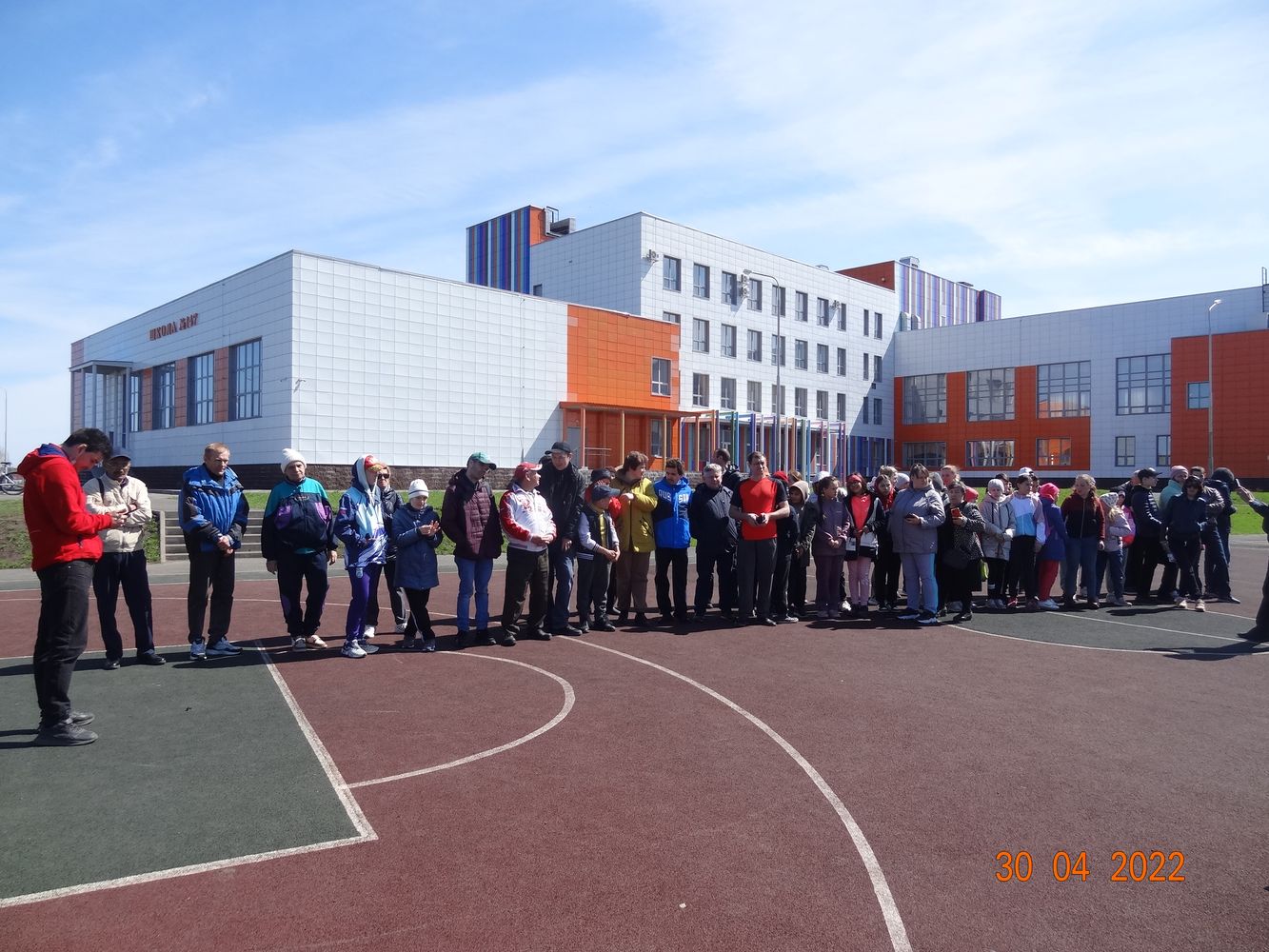 Уфа - 2022I. Общие положения   	Спортивные состязания проводится с целью:-  популяризации и развития спорта в городе Уфе и её сельских поселениях; -  пропаганды здорового образа жизни;-  содействия массовому развитию спорта;-  воспитания патриотизма и высоких моральных качеств;-  повышения спортивного мастерства.II. Место и сроки проведения турнира-  Место проведения: г. Уфа, с. Нагаево, бульвар Хасанова 4, МБОУ Школа № 147.- Соревнования проводятся 24 августа 2022 года.  - Начало соревнований в 11.00 часов.III. Организаторы соревнованийОбщее руководство подготовкой и проведением соревнований осуществляет Уфимская городская организация инвалидов «МИР».Непосредственное проведение мероприятия возлагается на АНО «Спортивный клуб по развитию физкультуры и спорта «ДОБРО», УГОИ «МИР», а также судейскую коллегию в составе:Главный судья:  Мухамедшин Давлятгалей Мунавирович.Судья: Сюсин Игорь Иванович.Судья: Сарвалеев Алик Разимович.Секретарь: Вершинина Анастасия Рафаиловна.IV. Требования к участникам соревнований и условия допускаК участию в соревнованиях допускаются инвалиды города Уфы и Уфимского района, сельских поселений г. Уфы Нагаево, Зинино, Жилино, а также самостоятельные инвалиды и все желающие лица с ограниченными физическими возможностями, в том числе юноши и девушки из коррекционных школ и интернатов старше 12 лет.Количество спортсменов в личном и командном зачете не ограничено.Все участники должны иметь при себе:- копию документа,  удостоверяющего личность;- копию справки об инвалидности;- заявку на участие в соревнованиях.V. Программа соревнованийРегистрация участников соревнований 24 августа 2022 г. с  10.00 часов.Открытие соревнования в 10.50 часов.Начало соревнования в 11.00 часов.Окончание соревнования в 12.30 часов.Награждение в 12.45 часов.Закрытие соревнований, отъезд участников в 13.00 часов.В программу мероприятия включены следующие виды:Условия проведенияЛегкая атлетика (бег)Личное первенство.- Мужчины - 1 категория – 200 метров.- Женщины - 1 категория – 200 метров.- Юноши - 1 категория – 200 метров.- Девушки - 1 категория – 200 метров.Количество участников не ограниченно. Судья: Сюсин ИгорьСудья: Мухамедшин ДавлятгалейГонки на коляскахЛичное первенство.- Мужчины - 1 категория – 400 метров.- Женщины - 1 категория – 400 метров.- Юноши - 1 категория – 200 метров.- Девушки - 1 категория – 200 метров.Количество участников не ограниченно. Судья: Сюсин ИгорьСудья: Мухамедшин ДавлятгалейПрыжки в длину с местаЛичное первенство.- Мужчины - 1 категория.- Женщины - 1 категория.- Юноши - 1 категория.- Девушки - 1 категория.Каждому участнику предоставляется три попытки. В зачет идет лучшая попытка.Количество участников не ограниченно. Судья:   Мухамедшин ДавлятгалейБаскетбол (бросание мяча в баскетбольное кольцо)Личное первенство.- Мужчины - 1 категория.- Женщины - 1 категория.- Юноши - 1 категория.- Девушки - 1 категория.Победитель в категории определяется в зависимости от количества попаданий в кольцо.Количество участников не ограниченно. Судья:  Сюсин ИгорьБросание ядра (тяжелого предмета) Личное первенство.- Мужчины - 1 категория.- Женщины - 1 категория.- Юноши - 1 категория.- Девушки - 1 категория.Каждому участнику предоставляется три попытки. В зачет идет лучшая попытка.Количество участников не ограниченно. Судья:  Сарвалеев АликВНИМАНИЕ!Во всех видах спорта, если в категории количество участников будет зарегистрировано три и меньше человек, то категории будут объединяться. Соревнования в категориях с количеством участников менее 3-х человек отдельно проводиться не будут.Условия подведения итоговСоревнования проводятся согласно действующим правилам проведения по видам спорта. По итогам соревнований определяются команды призеры соревнований. Подсчет очков определяется следующим образом: за победу в любой категории спорта начисляется 3 очка; за 2 место – 2 очка; за 3 место – 1 очко. Очки команде начисляются только в том случае, если в данной категории участвовало не менее 4 спортсменов. Если в категории спорта участвовало 3 или менее человек – очки не начисляются. Команда, набравшая большее количество очков, становится победителем соревнований.Награждение1. Победители и призеры в каждом виде программы награждаются медалями и грамотами.2. Победители соревнований награждаются кубками при условии, что в этой категории спорта будет не менее 6 участников.3. Победители соревнований в каждой категории награждаются небольшими ценными призами при условии, что соревнующихся спортсменов в этой категории спорта будет не менее 4 человек.4. Итоговые протоколы представляются в течение 7 дней после окончания соревнования в бумажном и электронном виде.Условия финансированияРасходы, связанные с приобретением наградной атрибутики, полиграфической продукции, несет УГОИ «МИР».Расходы, связанные с приобретением памятных призов, несет УГОИ «МИР».Расходы, связанные с оплатой проезда на городском транспорте из Уфы до места проведения соревнований и обратно, несет УГОИ «МИР». Расходы, связанные с оплатой проезда из населенных пунктов (кроме Уфы) до места проведения соревнований и обратно, несут направляющие организации. Обеспечение безопасностиВ целях обеспечения безопасности участников и зрителей, разрешается проводить на спортивных сооружениях, принятых к эксплуатации государственными комиссиями, при условии наличия актов технического обследования готовности сооружения к проведению мероприятий. За обеспечение безопасности участников ответственность несут главная судейская коллегия и тренеры-представители команд.Подача заявок на участиеПредварительные заявки на участие в соревнованиях подаются в УГОИ «МИР» по тел./факс (8-347) 233-62-51, тел./вацап 8-987 1055 987 до 24 августа 2022 года, эл. адрес: gvm0358@mail.ruПодача основных заявок и регистрация будут проводиться 24 августа 2022 года на месте проведения соревнований.Данное положение является официальным вызовом на соревнованияЗАЯВКАна участие в физкультурно-спортивном мероприятии по легкой атлетикесреди людей с ограниченными физическими возможностямиг. Уфа, село Нагаево, бульвар Хасанова 4, МБОУ Школа № 14724 августа 2022 годаот команды / спортсмена __________________________________________________Допущено _____________ человек                               Врач _____________________Представитель команды ___________________________________Руководитель ____________________________________Добраться можно транспортом: Автобус № 124 -  «ГДК – Шипово», Маршрутка № 163, 163д - «Бульвар Славы – Шипово - Охлебинино»  - остановка в Нагаево «Сады Утёс»«УТВЕРЖДАЮ»Председатель Уфимской городской Организации инвалидов «МИР»______________В.М. Горбунов«___»______________2022 г.«УТВЕРЖДАЮ»Председатель Уфимской городской Организации инвалидов «МИР»______________В.М. Горбунов«___»______________2022 г.«УТВЕРЖДАЮ»Директор АНО «Спортивный клуб по развитию физкультуры и спорта «ДОБРО»____________Д.М. Мухамедшин«___»______________2022 г.«УТВЕРЖДАЮ»Директор АНО «Спортивный клуб по развитию физкультуры и спорта «ДОБРО»____________Д.М. Мухамедшин«___»______________2022 г.«СОГЛАСОВАНО»Директор МБОУ школа № 147____________Н.М. Силина«___»______________2022 г.«СОГЛАСОВАНО»Директор МБОУ школа № 147____________Н.М. Силина«___»______________2022 г.№Вид спортаСостав команды/Дисциплины/КатегорииВремя начала соревнованийОтветственный за проведение1Легкая атлетика (бег)- 1 категория – юноши 12-17 лет- 1 категория – девушки 12-17 лет- 1 категория – мужчины старше 18 лет- 1 категория – женщины старше 18 лет11.00- Сюсин Игорь- Мухамедшин Давлятгалей2Гонки на колясках - 1 категория – юноши 12-17 лет- 1 категория – девушки 12-17 лет- 1 категория – мужчины старше 18 лет- 1 категория – женщины старше 18 лет11.00- Сюсин Игорь- Мухамедшин Давлятгалей3Прыжки в длину с места - 1 категория – юноши 12-17 лет- 1 категория – девушки 12-17 лет- 1 категория – мужчины старше 18 лет- 1 категория – женщины старше 18 лет11.00Мухамедшин Давлятгалей4Баскетбол (бросание баскетбольного мяча в кольцо)- 1 категория – юноши 12-17 лет- 1 категория – девушки 12-17 лет- 1 категория – мужчины старше 18 лет- 1 категория – женщины старше 18 лет11.00Сюсин Игорь5Бросание ядра (тяжелого предмета)- 1 категория – юноши 12-17 лет- 1 категория – девушки 12-17 лет- 1 категория – мужчины старше 18 лет- 1 категория – женщины старше 18 лет11.00Сарвалеев Алик№ФИОГод рожденияВид спорта, в котором участвуетДопуск врача12345678910